MINISTERO dell’ISTRUZIONE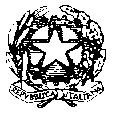 ISTITUTO COMPRENSIVO CASTELLABATEScuole dell’Infanzia, Scuole Primarie e Scuole Secondarie di Primo Grado dei Comuni di Castellabate e PerdifumoVia F. Coppola snc - 84048 S. MARIA di CASTELLABATE (SA)e-mail: saic8a0002@istruzione.it  PEC: saic8a0002@pec.istruzione.it Tel. 0974961097  Fax 0974960549  Cod. Fisc. 90021820650  Cod. Min. SAIC8A0002DOCUMENTO DI PASSAGGIO INFANZIA-PRIMARIASCUOLA DELL’INFANZIA  DI _____________________      SEZIONE _______________  A.S. 202_/202_ALUNNO/A ____________________________ ANNI di FREQUENZA   [1]   [2]   [3]  	     	      CONTINUA  	              SALTUARIA ASPETTI EMOTIVI E CARATTERIALI    Introverso          Insicuro            Oppositivo           Vivace           Chiuso         Mostra difficoltà di  autocontrollo   Estroverso          Sicuro          Collaborativo         Tranquillo          Socievole       Mostra capacità di autocontrollo RAPPORTI CON LA FAMIGLIA:CONSIGLI PER LA FORMAZIONE DELLE CLASSI:ABBINAMENTI IMPRESCINDIBILI _____________________________________________________________________________ MOTIVAZIONI SEPARAZIONI IMPRESCINDIBILI _____________________________________________________________________________ MOTIVAZIONI ALTRO:COMPORTAMENTO MaiRaramenteAbbastanzaSempreA. Rispetta le regole B. Collabora con i compagni C. E’ disponibile con gli insegnantiSEGUE IN CLASSE MaiRaramenteAbbastanzaSempreA. Con attenzione B. Con interesse  C.  Con impegnoD. Con partecipazioneAUTONOMIAMaiRaramenteAbbastanzaSempreA.Riconosce ciò che gli appartieneB. Ha cura del suo materialeC. E’ autonomo durante il lavoroD. Porta a termine un compito in tempi adeguati COMPORTAMENTOMaiRaramenteAbbastanzaSempreRimane sedutoAspetta il proprio turnoRispetta le regole Condivide giocattoli e materialiControlla le sue reazioniNon è elemento di disturboLINGUAGGIOMaiRaramenteAbbastanzaSempreA.Esprime richieste e racconta esperienze in modo comprensibileB.Articola tutti i fonemiC.In un racconto comprende i principali nessi di causa/effettoD.Mette in successione le sequenze di un raccontoE. Riesce a giocare con i suoni (rime, parole che iniziano con la stessa sillaba...)MOTRICITA' E GRAFOMOTRICITA'MaiRaramenteAbbastanzaSempreA.E’ sufficientemente coordinatoB.Ha una postura corretta quando si siedeC.Riconosce la sua mano dominanteD.Sa ritagliareE.Impugna correttamente la matita F.Controlla il trattoG.Colora uniformemente e nei contorniH.Sa riprodurre tracciati curvi, obliqui e forme geometriche LOGICO MATEMATICAMaiRaramenteAbbastanzaSempreA.Conosce alcuni concetti temporali (prima/dopo, ieri/oggi/domani)B.Conosce  alcuni concetti spaziali (dentro/fuori, sopra/sotto, in alto/in basso)C.Raggruppa e ordina materiali secondo diversi criteriD.Conosce i coloriE.Conta fino a 10F.Sa confrontare quantità (di più/di meno/uguale)Altro:Durante l’ultimo anno i rapporti con la famiglia sono stati:Assenti                      Molto saltuariSaltuari            Regolari          FrequentiDurante l’ultimo anno i rapporti con la famiglia hanno coinvolto principalmente:       Nessuno       Padre              Madre       Altri_____________________________